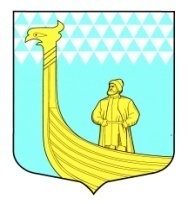 АДМИНИСТРАЦИЯМУНИЦИПАЛЬНОГО ОБРАЗОВАНИЯВЫНДИНООСТРОВСКОЕ СЕЛЬСКОЕ  ПОСЕЛЕНИЕ                                   Волховский муниципальный районЛенинградская область                                                деревня Вындин Остров                                                             ул. Школьная, д.1 а                                          П О С Т А Н О В Л Е Н И Еот  «25 »    мая    2018 года 					 № _80Об утверждении форм протокола об административных правонарушениях, предусмотренных областным законом Ленинградской области  от 02 июля 2003 года № 47-оз «Об административных правонарушениях»  	В целях единообразного применения должностными лицами органов местного самоуправления норм действующего законодательства в соответствии с Кодексом РФ об административных правонарушениях, ч.1 ст.2 областного закона Ленинградской области от 13.10.  2006 года (ред. 15.01.2018 года) № 116-ОЗ от 13 октября 2006 года « О наделении органов местного самоуправления муниципальных образований Ленинградской области отдельными государственными полномочиями Ленинградской  области в сфере административных правонарушений, информационным письмом Комитета правопорядка и безопасности Ленинградской области от 05.03.2018 года № 2-19-449/2018 администрация  муниципального образования Вындиноостровское сельское поселение постановляет:1. Утвердить форму протокола об административных правонарушениях предусмотренных областным законом Ленинградской области  от 02 июля 2003 года № 47-оз «Об административных правонарушениях»  на территории МО Вындиноостровское сельское поселение согласно  приложению 1.  2. Утвердить форму протокола об административных правонарушениях предусмотренных областным законом Ленинградской области  от 02 июля 2003 года № 47-оз «Об административных правонарушениях»  на территории МО Вындиноостровское сельское поселение согласно  приложению 2.  3.Данное постановление подлежит официальному  опубликованию в средствах массовой информации и размещению на официальном сайте  муниципального образования  vindinostrov.ru;4. Контроль за исполнением данного постановления  оставляю за собой.Глава администрации                                                       М.ТимофееваПриложение 1Администрация муниципального образования Вындиноостровское сельское поселениеВолховского муниципального района Ленинградской области187440, Ленинградская область, Волховский район, д. Вындин Остров, ул.Школьная, д 1-аПРОТОКОЛ N ____ОБ АДМИНИСТРАТИВНОМ ПРАВОНАРУШЕНИИ В ОТНОШЕНИИ ФИЗИЧЕСКОГО ЛИЦА"____" ______________ 20__ г.                                                 _________________________ «_____» час «_____» мин.                                                        место составления протоколаМною, ведущим специалистом по управлению муниципальным имуществом контроли и муниципальному заказу МО Вындиноостровское сельское поселение -  Черемхиной Екатериной Владимировной,(должность, Ф.И.О., составившего протокол),в соответствии со ст. ст. 28.1,28 КоАП РФ составлен настоящий протокол о том, что гражданин (ка)Фамилия _____________________________________________________________________Имя _____________________ Отчество____________________________________________Дата рождения «___»____________________________года рождения. Место рождения_______________________________________________________________Гражданство, русским языком_______________________(владеет/не владеет)Адрес регистрации _________________________________________________________________________________________________________________________________________Адрес жительства, телефон __________________________________________________________________________________________________________________________________Место работы и её адрес, должность___________________________________________________________________________________________________________________________Документ, удостоверяющий личность _________ серия _____________________________ ____________________________________________________________________________________________________________________________________(вид документа, серия, номер, дата выдачи, кем выдан)Сведения об административном правонарушении: «____»___________20__ г. в «___» час. «____» мин. по адресу: _______________________________________________________________________________________________________________________________________________________________________________________________________( указать место совершения административного  правонарушения)совершил___________________________________________________________________________________________________________________________________________________________________________________________________________________________________________________________________________________________________________________________________________________________________________________________________________________________________________________________________________________________________________________________________________________(указать событие административного правонарушения в соответствии с Законом)_____________________________________________________________________________то есть совершил административное правонарушение, предусмотренное ч.____ ст._____ закона Ленинградской области от 02.07.2003 года № 47-оз «Об административных правонарушения).Указанные обстоятельства подтверждаются показаниями свидетелей, потерпевших административного правонарушения:1. Фамилия _____________________имя_____________отчество______________________Место жительства (адрес)____________________________________________________________________________________________________________________________(подпись)2. Фамилия _____________________имя_____________отчество______________________Место жительства (адрес)____________________________________________________________________________________________________________________________(подпись)Свидетели, потерпевшим разъяснены их права, обязанности и ответственность, предусмотренные ст.ст. 17.7,17.9,25.2,25.6 КоАП РФ, а также статья 51 Конституции РФ.В соответствии с п.1 ст.25.1 КоАП РФ лицо, в отношении которого ведется производство по делу об административном правонарушении, вправе знакомится со всеми  материалами дела, давать объяснения, представлять доказательства, заявлять ходатайства и отводы, пользоваться юридической помощью защитника, а также иными правами, предусмотренными КоАП РФ.Права и обязанности лица, в отношении которого ведется производство по делу об административном правонарушении разъяснены ________________________(подпись) Объяснение лица, в отношении которого возбуждено дело об административном правонарушении:__________________________________________________________________________________________________________________________________________________________________________________________________________________________________________________________________________________________________________________________________________________________________________________________________________________________________________________________________ Иные сведения, необходимые для разрешения дела, в том числе обстоятельства, смягчающие (отягчающие) административную ответственность:__________________________________________________________________________________________________________________________________________________________________________________________________________________________________________________________________________________________________________________________________________Я уведомлен, что мне необходимо явиться на заседание административной комиссии муниципального образования Вындиноостровское сельское поселение Волховского муниципального района Ленинградской области «_____»___________20___ годак «___:___» час. по адресу: Ленинградская область, Волховский район, д. Вындин Остров, ул.Школьная, д 1-а, где будет рассматриваться дело об административном правонарушении. При себе иметь паспорт или документ, удостоверяющий личность.С протоколом ознакомлен, копию протокола получил «____»_____________20___года._____________________________________________________________________________( число, подпись лица, в отношении которого ведется  производство по делу об административном правонарушении)от подписи протокола, объяснений гражданин (ка) ___________________отказался (лась)Ввиду неявки дица, в отношении которого возбуждено дело оь административном правонарушении, его представителя0, уведомленного надлежащим образом во времени и месте составления протокола (уведомление от «___»____________20__ г.), протокол составлен в его (её) отсутствии и направлен по почте заказным письмом с уведомлением.__________________________________________________________________________________________________________________________________________________________________________________________________________________  _________________(Ф.И.О., должностного лица составившего протокол, подпись)«___»______________20__годаПриложение 2Администрация муниципального образования Вындиноостровское сельское поселениеВолховского муниципального района Ленинградской области187440, Ленинградская область, Волховский район, д. Вындин Остров, ул.Школьная, д 1-аПРОТОКОЛ N ____ОБ АДМИНИСТРАТИВНОМ ПРАВОНАРУШЕНИИ В ОТНОШЕНИИ ЮРИДИЧЕСКОГО ЛИЦА"____" ______________ 20__ г.                                                 _________________________ «_____» час «_____» мин.                                                        место составления протоколаМною, ведущим специалистом по управлению муниципальным имуществом контроли и муниципальному заказу МО Вындиноостровское сельское поселение -  Черемхиной Екатериной Владимировной,(должность, Ф.И.О., составившего протокол),в соответствии со ст. ст. 28.1,28 КоАП РФ составлен настоящий протокол о том, что юридическое лицоНаименование______________________________________________________________________________________________________________________________________________Юридический адрес____________________________________________________________Фактический адрес__________________________________________________________________________________________________________________________________________Состоит на учете в ИФНС_______________________________________________________ИНН ______________________________  КПП ____________________________________Сведения об административном правонарушении: «____»___________20__ г. в «___» час. «____» мин. по адресу: _______________________________________________________________________________________________________________________________________________________________________________________________________( указать адрес место совершения административного  правонарушения)совершило__________________________________________________________________________________________________________________________________________________________________________________________________________________________________________________________________________________________________________________________________________________________________________________________________________________________________________________________________________________________________________________________________________________(указать событие административного правонарушения в соответствии с Законом)Ответственность за которое предусмотренное ч.____ ст._____ закона Ленинградской области от 02.07.2003 года № 47-оз «Об административных правонарушения).Указанные обстоятельства подтверждаются показаниями свидетелей, потерпевших административного правонарушения:1. Фамилия _____________________имя_____________отчество______________________Место жительства (адрес)____________________________________________________________________________________________________________________________(подпись)2. Фамилия _____________________имя_____________отчество______________________Место жительства (адрес)____________________________________________________________________________________________________________________________(подпись)Свидетелям, разъяснены их права, обязанности и ответственность, предусмотренные ст.ст. 17.7,17.9,25.6 КоАП РФ, а также статья 51 Конституции РФ.Сведения о законном представителе юридического лица, в отношении которого ведется производство по делу об административном правонарушении разъяснены ________________________(подпись) Объяснение лица, в отношении которого возбуждено дело об административном правонарушении:___________________________________________________________________________________________________________________________________________________________________________________________________________________________Документ, подтверждающий полномочия_______________________________________________________________________________________________________________________ (указать вид документа, когда и кем выдан)Фамилия______________________Имя _______________Отчество____________________Дата рождения «_____»_______________ ___________год. Место рождения_________________________________________________________________________________________Место работы, должность____________________________________________________________________________________________________________________________________Документ, удостоверяющий личность __________________________________________________________________________________________________________________________(вид документа, серия, номер, дата выдачи, кем выдан)Законному представителю юридического лица, в отношении которого возбуждено дело об административном правонарушении, разъяснены права, предусмотренные ст. 25.1,25.4 КоАП РФ ст.51 Конституции РФ, и ответственность по статье 17.7 КоАП РФ,Объяснения законного представителя юридического лица, в отношении которого возбуждено дело об административном правонарушении, по обстоятельствам совершения административного правонарушения:_________________________________________________________________________________________________________________________________________________________________________________________________________________________________________________________________________________________________________________________________________________________(подпись)К протоколу прилагаются____________________________________________________________________________________________________________________________________Иные сведения, необходимые для разрешения дела, в том числе обстоятельства, смягчающие (отягчающие) административную ответственность: ___________________________________________________________________________________________________Я уведомлен, что мне необходимо явиться на заседание административной комиссии муниципального образования Вындиноостровское сельское поселение Волховского муниципального района Ленинградской области «_____»___________20___ годак «___:___» час. по адресу: Ленинградская область, Волховский район, д. Вындин Остров, ул.Школьная, д 1-а, где будет рассматриваться дело об административном правонарушении. При себе иметь паспорт или документ, удостоверяющий личность.С протоколом ознакомлен, копию протокола получил «____»_____________20___года._____________________________________________________________________________( число, подпись должностного  лица, в отношении которого ведется  производство по делу об административном правонарушении)от подписи отказался:___________________ (подпись должностного  лица, составившего протокол)___________________________________________________________________________(подпись свидетелей)Ввиду неявки законного представителя юридического лица, в отношении которого возбуждено дело об административном правонарушении, уведомленного надлежащим образом во времени и месте составления протокола (уведомление от «___»____________20__ г.), протокол составлен в его (её) отсутствии и направлен по почте заказным письмом с уведомлением._____________________________________________________________________________ (Ф.И.О., должностного лица составившего протокол, подпись)«___»_____________________20__ год